БИБЛИОТЕКА ПРЕДСТАВЛЯЕТКафедре «Управление качеством и инновационные технологии»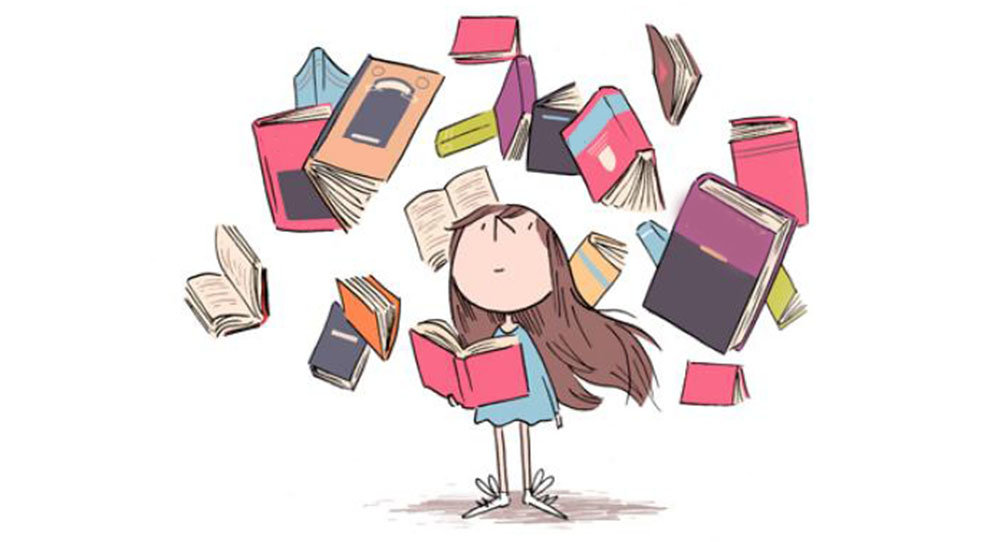 Новые книги1Козлова, Т. В.
   Основы теории проектирование костюма : учеб. для вузов по направлению подгот. 54.03.03 "Искусство костюма и текстиля" (квалификация (степень) "бакалавр") / Т. В. Козлова. - 2-е изд., испр. - Документ read. - Москва : ИНФРА-М, 2021. - 350 с. - (Высшее образование - Бакалавриат). - Библиогр.: с. 345-346. - URL: https://znanium.com/read?id=367709 (дата обращения: 19.02.21). - Режим доступа: для авториз. пользователей. - ISBN 978-5-16-108445-8. - Текст : электронный.
   Дисциплины: Композиция костюма; Основы теории системного проектирования; Конструирование и моделирование швейных изделий; Конструирование швейных изделий; Конструктивное моделирование одежды; Костюмографика; Технология и конструирование трикотажных изделий; Архитектоника объемных форм; Художественное моделирование одежды2Козлова, Т. В.
   Художественное проектирование костюма : монография / Т. В. Козлова. - 2-е изд., испр. - Документ read. - Москва : ИНФРА-М, 2021. - 140 с. - (Научная мысль). - Библиогр.: с. 136-138. - URL: https://znanium.com/read?id=363733 (дата обращения: 18.11.2020). - Режим доступа: для авториз. пользователей. - ISBN 978-5-16-108430-4. - Текст : электронный.
   Дисциплины: История костюма и моды; Основы теории системного проектирования;3Самсонова, М. В.
   Основы обеспечения качества : учеб. пособие для вузов по направлениям подгот. 27.03.02 "Упр. качеством", 38.03.02 "Менеджмент", 38.03.03 "Упр. персоналом" (квалификация (степень) "бакалавр") / М. В. Самсонова. - Документ read. - Москва : Инфра-М, 2020. - 302 с. - (Высшее образование. Бакалавриат). - Библиогр.: с. 283-286. - URL: https://znanium.com/read?id=355627 (дата обращения: 06.04.2021). - Режим доступа: для авториз. пользователей. - ISBN 978-5-16-105561-8. - Текст : электронный.
   Дисциплина: Основы обеспечения качестваПубликации из периодики4Рашева, О. А.
   Формование одежды с использованием роботов-манекенов / О. А. Рашева, И. И. Шалмина, Г. М. Андросова. - Текст : непосредственный // Дизайн. Материалы. Технология. - 2020. - № 3. - С. 52-56. - Лит. в конце ст.
   Рассматривается проблема формования и формозакрепления одежды. Для ее решения предложен принцип работы роботизированного манекена, имеющего подвижные наружные элементы из нагреваемых пластин, которые перемещаются и принимают заданную форму поверхности одежды. Манекен может быть использован для формования одежды и ее частей, а также для придания и закрепления окончательной формы одежды.5Алексенко, И. В.
   Особенности проектирования свадебных платьев для женщин Республики Алтай / И. В. Алексенко, И. С. Аксенова, А. А. Старовойтова. - Текст : непосредственный // Дизайн. Материалы. Технология. - 2020. - № 3. - С. 37-40. - Лит. в конце ст.
   Рассматривается проблема, возникающая при выборе женщинами Республики Алтай свадебного платья из коллекции российских и зарубежных производителей. Предлагается проектирование свадебных платьев на одной конструктивной основе корсета, конструкция которого должна соответствовать пониженному росту коренных алтаек и предусматривать возможность корректировки посадки изделия для разных обхватных характеристик фигур алтайских женщин. Разработаны эскизы моделей свадебных платьев на одной конструктивной основе корсета и рассмотрены методы обработки основных узлов изделия.6   Проектирование трехмерных манекенов фигуры человека / А. А. Тутова, И. А. Петросова, Е. Г. Андреева [и др.]. - Текст : непосредственный // Изв. вузов. Технология легкой пром-сти. - 2019. - № 1. - С. 65-70. - Лит. в конце ст.
   Описана методика проектирования манекенов для одежды. Информационной составляющей методики являются данные, полученные трехмерным сканированием индивидуальных фигур без одежды и в одежде. Важной частью процесса проектирования новых манекенов является база знаний о толщине пакета материалов пододежного слоя на разных антропометрических уровнях.7Жукова, И. А.
   Разработка концептуальной модели автоматизации технологических процессов приема заказа и движения документации в контактной зоне предприятий сервиса в индустрии моды / И. А. Жукова, М. А. Труевцева, А. М. Евгеньева. - Текст : непосредственный // Изв. вузов. Технология легкой пром-сти. - 2019. - № 1. - С. 76-85. - Лит. в конце ст.
   Анализ современных интегрированных систем управления швейным производством показал, что существующие программные комплексы разработаны для серийного производства одежды и не учитывают особенности предприятий сервиса. Разработана концептуальная модель комплексной автоматизации процессов оказания услуг и движения документации в салоне предприятия сервиса в индустрии моды. Характерной особенностью этой модели является наличие и функционирование шестого потока данных - потока процесса оказания услуги, что является важным не только для индустрии моды, но и для всех предприятий сервиса. Разработано информационное ядро для комплексной системы автоматизации процессов в салоне ателье. Полностью подготовлено информационное обеспечение для базы данных "Приемщик" и разработана структура базы данных с кратким примером заполнения и работы.8Ким, Х.-Ю.
   Швы и края одежды: практический анализ / Ким, Х.-Ю. - Текст : непосредственный // Теория моды: одежда, тело, культура. - 2020. - № 3. - С. 285-300. - Лит. в конце ст.
   Исследование значения швов и отделки кроев в практической перспективе. Автор опирается на работы по истории моды, посвященные взаимоотношениям тела и одежды.9Зубарева, И. В.
   САРА - действенные практики по постоянным улучшениям в пищевых производствах / И. В. Зубарева. - Текст : непосредственный // Упр. качеством. - 2020. - № 10. - С. 19-23. - Лит. в конце ст.
   Рассмотрены подходы к усовершенствованию системы менеджмента качества на производстве, методы оптимизации процессов после прохождения аудитов в рамках мероприятий CAPA. Приведены практические примеры.10Литти, С. П.
   Использование лин-технологий для развития производственной системы / С. П. Литти. - Текст : непосредственный // Упр. качеством. - 2020. - № 9. - С. 44-48. - Лит. в конце ст.
   Рассмотрена роль программы развития производственной системы при решении задач повышения эффективности производства. Приводятся технологии и инструменты, значительно повышающие результативность лин-трансформации.11Хомутский, Д. Ю.
   Как измерить эффективность инновационной деятельности предприятия / Д. Ю. Хомутский. - Текст : непосредственный // Упр. качеством. - 2020. - № 9. - С. 65-70. - Лит. в конце ст.
   Рассмотрены основные показатели инноваций, проанализированы главные ошибки при их измерении и приведены рекомендации по построению современной корпоративной системы инновационных показателей.12Уваров, Г. А.
   Производственный менеджмент: задачи и функции / Г. А. Уваров. - Текст : непосредственный // Упр. качеством. - 2020. - № 9. - С. 56-64. - Лит. в конце ст.
   Характеристика функций производственного менеджмента и их особенности.13Банников, А. А.
   Как обеспечить устойчивое повышение эффективного технического обслуживания и ремонта / А. А. Банников. - Текст : непосредственный // Упр. качеством. - 2020. - № 9. - С. 71-75. - Лит. в конце ст.
   Представлена программа комплексного технического обслуживания REP, направленная на повышение производительности вращающего оборудования.14Венерская, Т. В.
   Стандарт BRC в практике внутренних аудитов / Т. В. Венерская. - Текст : непосредственный// Упр. качеством. - 2020. - № 10. - С. 14-18. - Лит. в конце ст.
   Рассмотрены особенности проведения аудита по стандарту BRC, приведены практические примеры, описаны основные требования, которые необходимо выполнять производителям упаковки и упаковочных материалов.15Сошинов, А. Г.
   Наиболее часто встречающиеся нарушения нормативных показателей качества электрической энергии в электрических сетях / А. Г. Сошинов, Т. Х. Айсина. - Текст : непосредственный // Упр. качеством. - 2021. - № 1. - С. 44-48.
   Перечислены основные потребители электрической энергии, которые негативно влияют на ее качество, приведены результаты измерений показателей качества электрической энергии и наиболее часто встречающиеся нарушения нормативных требований, приведен анализ влияния несимметрии напряжения на условия эксплуатации электрооборудования. Предложены основные формулы для расчетов коэффициентов несимметрии и способы снижения несимметрии напряжения.16Кузетова, Н. Г.
   Гемба-обходы в качестве аудитов СМК / Н. Г. Кузетова. - Текст : непосредственный // Упр. качеством. - 2020. - № 10. - С. 38-46. - Лит. в конце ст.
   Рассмотрены основные инструменты и практические подходы к использованию гемба в системе менеджмента качества, связь бережливого производства и систем менеджмента качества в практике проведения аудитов. Автор делится методиками и примерами.17Темникова, К. Н.
   Разработка и внедрение системы мониторинга и измерения удовлетворенности потребителей / К. Н. Темникова, Д. И. Раевский. - Текст : непосредственный // Упр. качеством. - 2020. - № 10. - С. 47-50. - Лит. в конце ст.
   Рассмотрены практические вопросы, связанные с разработкой и внедрением системы мониторинга и измерения удовлетворенности потребителей в соответствии с ISO 10004. Рассмотрены взаимосвязь ISO 9001, ISO 10001, ISO 10002, ISO 100004, особенности разработки данной системы в сегменте B2B.18Раевский, Д. И.
   Внутренние факторы, снижающие эффективность систем менеджмента / Д. И. Раевский. - Текст : непосредственный // Упр. качеством. - 2020. - № 11. - С. 18-23. - Лит. в конце ст.
   Автор рассматривает внутренние факторы, снижающие эффективность систем менеджмента. Выделены три ключевых фактора. Первый - плохая взаимосвязь между современными IT-системами, широко внедряемыми на предприятиях (, SAP и др.), и документами, описывающими систему. Второй - низкий уровень информированности специалистов по внедрению систем менеджмента о разнообразии прикладных инструментов или отсутствие их вовлечения во внедрение практических инструментов, которые можно применять для реализации требований этих систем. Третий - отсутствие понимания и прямой взаимосвязи, как внедрение эффективной системы менеджмента влияет на экономические показатели компании.19Степанов, А. В.
   Ресурсы для мониторинга и измерений: классификация и требования / А. В. Степанов, В. А. Степанов. - Текст : непосредственный // Упр. качеством. - 2020. - № 11. - С. 42-52. - Лит. в конце ст.
   Рассматривается тема классификации ресурсов для мониторинга и измерения, а также требования, предъявляемые к ним в подразделе 7.1.5 проекта ГОСТ РВ 0015-002-ХХХХ.20Бриссе, Э.
   Как промышленный Интернет вещей может повысить эффективность работы предприятия / Э. Бриссе. - Текст : непосредственный // Упр. качеством. - 2020. - № 12. - С. 26-30.
   Рассмотрен практический опыт применения технологии Интернета вещей в строительной отрасли.21   Стандарты ISO 9001 помогают более эффективно управлять персоналом. - Текст : непосредственный // Упр. качеством. - 2020. - № 12. - С. 56-58.
   Рассматриваются о6новленные стандарты, содержащие указания по управлению компетенциями, развитию компетентности и вовлечению персонала.22Логинов, Е.
   Как адаптировать lean production под нужды компании / Е. Логинов. - Текст : непосредственный // Упр. качеством. - 2021. - № 1. - С. 16-21.
   Автор рассказывает о необходимости адаптации lean production под нужды компании, а также рассматривает пример использования концепции ROPEX на площадках компании ROCKWOOL.23   Принципы бережливого производства: опыт российских компаний. - Текст : непосредственный // Упр. качеством. - 2021. - № 1. - С. 22-25.
   Описаны успешные примеры внедрения бережливого производства на российских предприятиях. В результате перестройки и внедрения бережливого производства на Курском электроаппаратном заводе производство перенесли на новую площадку вдвое меньшей площади, при этом номенклатура выпускаемой продукции увеличилась с 6 тыс. до 12 тыс. SKU.24Якушева, М. А.
   Социальный аудит партнеров: зачем проводится и к чему готовиться? / М. А. Якушева. - Текст : непосредственный // Упр. качеством. - 2020. - № 10. - С. 9-13. - Лит. в конце ст.
   Рассмотрены основные аспекты требований к социальному аудиту и даны ответы на вопросы, зачем проводится социальный аудит партнеров, какие аспекты проверяют в ходе аудита и какие методики используют. Приведен алгоритм подготовки к проверкам, раскрыты основные положения социальной ответственности компаний - производителей продукции.Книжное ассорти25Дидро, Д.
   Монахиня / Д. Дидро. - Документ viewer. - Москва : Юрайт, 2020. - 183 с. - (Памятники литературы). - URL: https://urait.ru/viewer/monahinya-456725#page/3 (дата обращения: 26.03.2021). - Режим доступа: для авториз. пользователей. - ISBN 978-5-534-10537-7. - Текст : электронный.26Лосева, П.
   Против часовой стрелки. Что такое старение и как с ним бороться / П. Лосева. - Документ read. - Москва : Альпина нон-фикшн, 2020. - 468 с. : ил. - (PRIMUS). - URL: https://znanium.com/read?id=368805 (дата обращения: 29.03.2021). - Режим доступа: для авториз. пользователей. - ISBN 978-5-00139-143-2. - Текст : электронный.27Сасаки, Ф.
   Прощайте, вещи! Новый японский минимализм / Ф. Сасаки ; пер. с англ. Д. Шалаевой ; ред. И Беличева . - Документ read. - Москва : Альпина нон-фикшн, 2020. - 263 с. : ил. - URL: https://znanium.com/read?id=368827 (дата обращения: 29.03.2021). - Режим доступа: для авториз. пользователей. - ISBN 978-5-00139-269-9. - Текст : электронный.28Хиггинботам, А.
   Чернобыль. История катастрофы : пер. с англ. / А. Хиггинботам. - Документ read. - Москва : Альпина нон-фикшн, 2020. - 551 с. : ил. - Библиогр.: с. 497-515. - URL: https://znanium.com/read?id=368907 (дата обращения: 29.03.2021). - Режим доступа: для авториз. пользователей. - ISBN 978-5-00139-269-9. - Текст : электронный.ПРОчтениеФактВ Бостоне в XIX веке кузнец, если мог себе позволить, то, обычно, нанимал мальчика, чтобы читать ему книги, пока тот работает.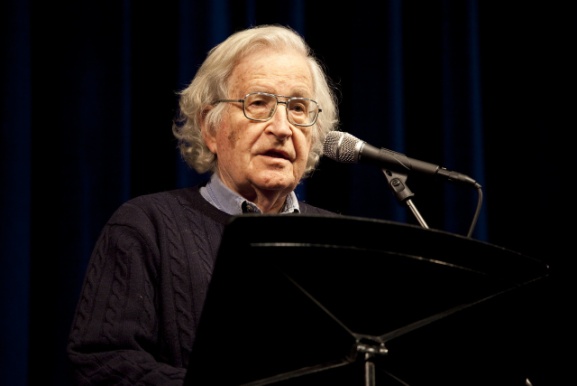 Хомский Н. Образование. Кому и зачем : лекция в ун-те штата Аризона 8 февраля 2012 г. https://www.youtube.com/watch?v=oj9VqXtg1cg Произведениятридцати современных авторов собраны под одной обложкой. Настоящий  Ноев ковчег? Вл. Войнович, Вл. Маканин, Л. Улицкая, М. Палей, В. Пелевин, В. Ерофеев, С. Довлатов, Ю. Поляков, Е. Попов и еще два десятка знакомых современному читателю имён создали достоверную картину русской прозы и русской жизни нашего времени.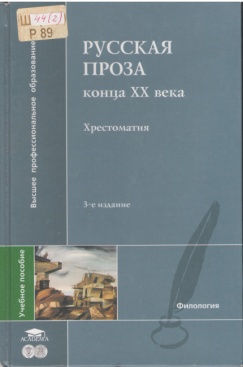 Русская проза конца XX века. Хрестоматия :   учеб. пособие для вузов  - Москва : Академия, 2007. - 640 с.Повышай квалификацию с библиотекой ПВГУС!Составители: С.Р. Милихина, зав. отделом НБ; Н.Г. Самойленко, методист07.03.2021.